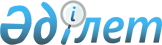 Бөрлі ауданы бойынша 2017 жылға мектепке дейінгі тәрбие мен оқытуға мемлекеттік білім беру тапсырысын, жан басына шаққандағы қаржыландыру және ата-ананың ақы төлеу мөлшерін бекіту туралы
					
			Күшін жойған
			
			
		
					Батыс Қазақстан облысы Бөрлі ауданы әкімдігінің 2017 жылғы 26 қаңтардағы № 41 қаулысы. Батыс Қазақстан облысының Әділет департаментінде 2017 жылғы 28 ақпанда № 4695 болып тіркелді. Күші жойылды - Батыс Қазақстан облысы Бөрлі ауданы әкімдігінің 2018 жылғы 14 ақпандағы № 1 қаулысымен
      Ескерту. Күші жойылды - Батыс Қазақстан облысы Бөрлі ауданы әкімдігінің 14.02.2018 № 1 қаулысымен (алғашқы ресми жарияланған күнінен кейін күнтізбелік он күн өткен соң қолданысқа енгізіледі).

      РҚАО-ның ескертпесі.

      Құжаттың мәтінінде түпнұсқаның пунктуациясы мен орфографиясы сақталған.
      Қазақстан Республикасының 2001 жылғы 23 қаңтардағы "Қазақстан Республикасындағы жергілікті мемлекеттік басқару және өзін-өзі басқару туралы", 2007 жылғы 27 шілдедегі "Білім туралы" Заңдарын басшылыққа ала отырып, аудан әкімдігі ҚАУЛЫ ЕТЕДІ:
      1. Қосымшаға сәйкес Бөрлі ауданы бойынша 2017 жылға мектепке дейінгі тәрбие мен оқытуға мемлекеттік білім беру тапсырысын, жан басына шаққандағы қаржыландыру және ата-ананың ақы төлеу мөлшері бекітілсін.
      2. Бөрлі ауданы әкімдігінің 2016 жылғы 31 наурыздағы № 171 "Бөрлі ауданы бойынша 2016 жылға мектепке дейінгі тәрбие мен оқытуға мемлекеттік білім беру тапсырысын, жан басына шаққандағы қаржыландыру және ата-ананың ақы төлеу мөлшерін бекіту туралы" (Нормативтік құқықтық актілерді мемлекеттік тіркеу тізілімінде № 4341 тіркелген, 2016 жылғы 05 мамырда "Бөрлі жаршысы-Бурлинские вести" газетінде жарияланған) қаулысының күші жойылды деп танылсын.
      3. Аудан әкімі аппаратының мемлекеттік-құқықтық жұмысы бөлімінің басшысы (А. Дарисов) осы қаулының әділет органдарында мемлекеттік тіркелуін, Қазақстан Республикасы нормативтік құқықтық актілерінің эталондық бақылау банкінде және бұқаралық ақпарат құралдарында оның ресми жариялануын қамтамасыз етсін.
      4. Осы қаулының орындалуын бақылау аудан әкімінің орынбасары Е. Ихсановқа жүктелсін.
      5. Осы қаулы алғашқы ресми жарияланған күнінен кейін күнтізбелік он күн өткен соң қолданысқа енгізіледі. Бөрлі ауданы бойынша 2017 жылға мектепке дейінгі тәрбие мен оқытуға мемлекеттік білім беру тапсырысын, жан басына шаққандағы қаржыландыру және ата- ананың ақы төлеу мөлшері
      Ескерту. Қосымша жаңа редакцияда – Батыс Қазақстан облысы Бөрлі ауданы әкімдігінің 10.10.2017 № 923 қаулысымен (алғашқы ресми жарияланған күнінен кейін күнтізбелік он күн өткен соң қолданысқа енгізіледі).
					© 2012. Қазақстан Республикасы Әділет министрлігінің «Қазақстан Республикасының Заңнама және құқықтық ақпарат институты» ШЖҚ РМК
				
      Аудан әкімі

А. Халелов
Бөрлі ауданы әкімдігінің
2017 жылғы 26 қаңтардағы
№ 41 қаулысына
қосымша
Мектепке дейінгі тәрбие және оқыту ұйымдарының әкімшілік аумақтық орналасуы

Мектепке дейінгі тәрбие және оқыту ұйымдарының әкімшілік аумақтық орналасуы

Мектепке дейінгі тәрбие және оқыту ұйымдары

Мектепке дейінгі тәрбие және оқыту ұйымдарының тәрбиеленуші-лер саны

Мектепке дейінгі тәрбие және оқыту ұйымдарының тәрбиеленуші-лер саны

Ай сайын 1 тәрбиеленушіге мемлекеттік білім беру тапсырысы (теңге)

Мектепке дейінгі ұйымдарда қаржыландыру-дың жан басына шаққанда бір айдағы мөлшері (теңге)

Мектепке дейінгі ұйымдар ата- ананың 1 айдағы ақы төлеу мөлшері (теңге)

Мектепке дейінгі ұйымдар ата- ананың 1 айдағы ақы төлеу мөлшері (теңге)

Мектепке дейінгі ұйымдар ата- ананың 1 айдағы ақы төлеу мөлшері (теңге)

Мектепке дейінгі тәрбие және оқыту ұйымдарының әкімшілік аумақтық орналасуы

Мектепке дейінгі тәрбие және оқыту ұйымдарының әкімшілік аумақтық орналасуы

Мектепке дейінгі тәрбие және оқыту ұйымдары

Мектепке дейінгі тәрбие және оқыту ұйымдарының тәрбиеленуші-лер саны

Мектепке дейінгі тәрбие және оқыту ұйымдарының тәрбиеленуші-лер саны

Ай сайын 1 тәрбиеленушіге мемлекеттік білім беру тапсырысы (теңге)

Мектепке дейінгі ұйымдарда қаржыландыру-дың жан басына шаққанда бір айдағы мөлшері (теңге)

3 жасқа дейін

3 жасқа дейін

3 жастан

7 жасқа дейін

Балабақша (жергілікті бюджет)

Балабақша (жергілікті бюджет)

Балабақша (жергілікті бюджет)

Балабақша (жергілікті бюджет)

Балабақша (жергілікті бюджет)

Балабақша (жергілікті бюджет)

Балабақша (жергілікті бюджет)

Балабақша (жергілікті бюджет)

Балабақша (жергілікті бюджет)

Балабақша (жергілікті бюджет)

Ақсай қаласы

"Батыс Қазақстан облысы Бөрлі ауданы әкімдігінің білім беру бөлімінің Ақсай қаласының №1 бөбекжайы" мемлекеттік коммуналдық қазыналық кәсіпорны

"Батыс Қазақстан облысы Бөрлі ауданы әкімдігінің білім беру бөлімінің Ақсай қаласының №1 бөбекжайы" мемлекеттік коммуналдық қазыналық кәсіпорны

"Батыс Қазақстан облысы Бөрлі ауданы әкімдігінің білім беру бөлімінің Ақсай қаласының №1 бөбекжайы" мемлекеттік коммуналдық қазыналық кәсіпорны

150

29546

29546

10000

11000

11000

Ақсай қаласы

"Батыс Қазақстан облысы Бөрлі ауданы әкімдігінің білім беру бөлімінің Ақсай қаласының №2 бөбекжайы" мемлекеттік коммуналдық қазыналық кәсіпорны

"Батыс Қазақстан облысы Бөрлі ауданы әкімдігінің білім беру бөлімінің Ақсай қаласының №2 бөбекжайы" мемлекеттік коммуналдық қазыналық кәсіпорны

"Батыс Қазақстан облысы Бөрлі ауданы әкімдігінің білім беру бөлімінің Ақсай қаласының №2 бөбекжайы" мемлекеттік коммуналдық қазыналық кәсіпорны

280

22400

22400

10000

11000

11000

Ақсай қаласы

"Батыс Қазақстан облысы Бөрлі ауданы әкімдігінің білім беру бөлімінің Ақсай қаласының №3 "Гүлдер" бөбекжайы" мемлекеттік коммуналдық қазыналық кәсіпорны

"Батыс Қазақстан облысы Бөрлі ауданы әкімдігінің білім беру бөлімінің Ақсай қаласының №3 "Гүлдер" бөбекжайы" мемлекеттік коммуналдық қазыналық кәсіпорны

"Батыс Қазақстан облысы Бөрлі ауданы әкімдігінің білім беру бөлімінің Ақсай қаласының №3 "Гүлдер" бөбекжайы" мемлекеттік коммуналдық қазыналық кәсіпорны

280

20813

20813

10000

11000

11000

Ақсай қаласы

"Батыс Қазақстан облысы Бөрлі ауданы әкімдігінің білім беру бөлімінің Ақсай қаласының №4 "Айгөлек" бөбекжайы" мемлекеттік коммуналдық қазыналық кәсіпорыны

"Батыс Қазақстан облысы Бөрлі ауданы әкімдігінің білім беру бөлімінің Ақсай қаласының №4 "Айгөлек" бөбекжайы" мемлекеттік коммуналдық қазыналық кәсіпорыны

"Батыс Қазақстан облысы Бөрлі ауданы әкімдігінің білім беру бөлімінің Ақсай қаласының №4 "Айгөлек" бөбекжайы" мемлекеттік коммуналдық қазыналық кәсіпорыны

270

27992

27992

10000

11000

11000

Ақсай қаласы

"Батыс Қазақстан облысы Бөрлі ауданы әкімдігінің білім беру бөлімінің Ақсай қаласының №5 "Ертегі" бөбекжай" мемлекеттік коммуналдық қазыналық кәсіпорны

"Батыс Қазақстан облысы Бөрлі ауданы әкімдігінің білім беру бөлімінің Ақсай қаласының №5 "Ертегі" бөбекжай" мемлекеттік коммуналдық қазыналық кәсіпорны

"Батыс Қазақстан облысы Бөрлі ауданы әкімдігінің білім беру бөлімінің Ақсай қаласының №5 "Ертегі" бөбекжай" мемлекеттік коммуналдық қазыналық кәсіпорны

270

37434

37434

10000

11000

11000

Ақсай қаласы

"Батыс Қазақстан облысы Бөрлі ауданы әкімдігінің білім беру бөлімінің Ақсай қаласының №6 "Шаңырақ бөбекжайы" мемлекеттік коммуналдық қазыналық кәсіпорны

"Батыс Қазақстан облысы Бөрлі ауданы әкімдігінің білім беру бөлімінің Ақсай қаласының №6 "Шаңырақ бөбекжайы" мемлекеттік коммуналдық қазыналық кәсіпорны

"Батыс Қазақстан облысы Бөрлі ауданы әкімдігінің білім беру бөлімінің Ақсай қаласының №6 "Шаңырақ бөбекжайы" мемлекеттік коммуналдық қазыналық кәсіпорны

280

25284

25284

10000

11000

11000

Ақсай қаласы

"Батыс Қазақстан облысы Бөрлі ауданы әкімдігінің білім беру бөлімінің Ақсай қаласының №7 "Айналайын бөбекжайы" мемлекеттік коммуналдық қазыналық кәсіпорны

"Батыс Қазақстан облысы Бөрлі ауданы әкімдігінің білім беру бөлімінің Ақсай қаласының №7 "Айналайын бөбекжайы" мемлекеттік коммуналдық қазыналық кәсіпорны

"Батыс Қазақстан облысы Бөрлі ауданы әкімдігінің білім беру бөлімінің Ақсай қаласының №7 "Айналайын бөбекжайы" мемлекеттік коммуналдық қазыналық кәсіпорны

280

19634

19634

10000

11000

11000

Бөрлі ауылы

"Батыс Қазақстан облысы Бөрлі ауданы әкімдігінің білім беру бөлімінің Бөрлі ауылының "Арман" бөбекжайы" мемлекеттік коммуналдық қазыналық кәсіпорны

"Батыс Қазақстан облысы Бөрлі ауданы әкімдігінің білім беру бөлімінің Бөрлі ауылының "Арман" бөбекжайы" мемлекеттік коммуналдық қазыналық кәсіпорны

"Батыс Қазақстан облысы Бөрлі ауданы әкімдігінің білім беру бөлімінің Бөрлі ауылының "Арман" бөбекжайы" мемлекеттік коммуналдық қазыналық кәсіпорны

50

60728

60728

5000

5000

5000

Жарсуат ауылы

"Батыс Қазақстан облысы Бөрлі ауданы әкімдігінің білім беру бөлімінің Жарсуат ауылының "Арай" бөбекжайы" мемлекеттік коммуналдық қазыналық кәсіпорны

"Батыс Қазақстан облысы Бөрлі ауданы әкімдігінің білім беру бөлімінің Жарсуат ауылының "Арай" бөбекжайы" мемлекеттік коммуналдық қазыналық кәсіпорны

"Батыс Қазақстан облысы Бөрлі ауданы әкімдігінің білім беру бөлімінің Жарсуат ауылының "Арай" бөбекжайы" мемлекеттік коммуналдық қазыналық кәсіпорны

50

46641

46641

5000

5000

5000

Бөрлі ауылы

"Батыс Қазақстан облысы Бөрлі ауданы әкімдігінің білім беру бөлімінің Бөрлі ауылының "Ақ Сұңқар" бөбекжайы" мемлекеттік коммуналдық қазыналық кәсіпорны

"Батыс Қазақстан облысы Бөрлі ауданы әкімдігінің білім беру бөлімінің Бөрлі ауылының "Ақ Сұңқар" бөбекжайы" мемлекеттік коммуналдық қазыналық кәсіпорны

"Батыс Қазақстан облысы Бөрлі ауданы әкімдігінің білім беру бөлімінің Бөрлі ауылының "Ақ Сұңқар" бөбекжайы" мемлекеттік коммуналдық қазыналық кәсіпорны

140

35066

35066

5000

5000

5000

Александров ауылы

Батыс Қазақстан облысы Бөрлі ауданының білім беру бөлімінің "Александров мектеп – балабақша кешені" коммуналдық мемлекеттік мекемесі

Батыс Қазақстан облысы Бөрлі ауданының білім беру бөлімінің "Александров мектеп – балабақша кешені" коммуналдық мемлекеттік мекемесі

Батыс Қазақстан облысы Бөрлі ауданының білім беру бөлімінің "Александров мектеп – балабақша кешені" коммуналдық мемлекеттік мекемесі

13

19354

19354

2000

2000

2000

Бумакөл ауылы

Батыс Қазақстан облысы Бөрлі ауданының білім беру бөлімінің "Бумакөл мектеп – балабақша кешені" коммуналдық мемлекеттік мекемесі

Батыс Қазақстан облысы Бөрлі ауданының білім беру бөлімінің "Бумакөл мектеп – балабақша кешені" коммуналдық мемлекеттік мекемесі

Батыс Қазақстан облысы Бөрлі ауданының білім беру бөлімінің "Бумакөл мектеп – балабақша кешені" коммуналдық мемлекеттік мекемесі

25

19354

19354

2000

2000

2000

Приурал ауылы

Батыс Қазақстан облысы Бөрлі ауданының білім беру бөлімінің "Приурал мектеп – балабақша кешені" коммуналдық мемлекеттік мекемесі

Батыс Қазақстан облысы Бөрлі ауданының білім беру бөлімінің "Приурал мектеп – балабақша кешені" коммуналдық мемлекеттік мекемесі

Батыс Қазақстан облысы Бөрлі ауданының білім беру бөлімінің "Приурал мектеп – балабақша кешені" коммуналдық мемлекеттік мекемесі

40

19354

19354

2000

2000

2000

Ақсай қаласы

Батыс Қазақстан облысы Бөрлі ауданының білім беру бөлімінің Ақсай қаласының №1 мектеп-балабақша кешені" коммуналдық мемлекеттік мекемесі

Батыс Қазақстан облысы Бөрлі ауданының білім беру бөлімінің Ақсай қаласының №1 мектеп-балабақша кешені" коммуналдық мемлекеттік мекемесі

Батыс Қазақстан облысы Бөрлі ауданының білім беру бөлімінің Ақсай қаласының №1 мектеп-балабақша кешені" коммуналдық мемлекеттік мекемесі

70

19354

19354

10000

11000

11000

Ақбұлақ ауылы

Батыс Қазақстан облысы Бөрлі ауданының білім беру бөлімінің "Ақбұлақ мектеп-балабақша кешені" коммуналдық мемлекеттік мекемесі

Батыс Қазақстан облысы Бөрлі ауданының білім беру бөлімінің "Ақбұлақ мектеп-балабақша кешені" коммуналдық мемлекеттік мекемесі

Батыс Қазақстан облысы Бөрлі ауданының білім беру бөлімінің "Ақбұлақ мектеп-балабақша кешені" коммуналдық мемлекеттік мекемесі

25

19354

19354

2000

2000

2000

Березов ауылы

Батыс Қазақстан облысы Бөрлі ауданының білім беру бөлімінің "Березов мектеп-балабақша кешені" коммуналдық мемлекеттік мекемесі

Батыс Қазақстан облысы Бөрлі ауданының білім беру бөлімінің "Березов мектеп-балабақша кешені" коммуналдық мемлекеттік мекемесі

Батыс Қазақстан облысы Бөрлі ауданының білім беру бөлімінің "Березов мектеп-балабақша кешені" коммуналдық мемлекеттік мекемесі

40

19354

19354

2000

2000

2000

Кеңтүбек ауылы

Батыс Қазақстан облысы Бөрлі ауданының білім беру бөлімінің "Григорьев мектеп-балабақша кешені" коммуналдық мемлекеттік мекемесі

Батыс Қазақстан облысы Бөрлі ауданының білім беру бөлімінің "Григорьев мектеп-балабақша кешені" коммуналдық мемлекеттік мекемесі

Батыс Қазақстан облысы Бөрлі ауданының білім беру бөлімінің "Григорьев мектеп-балабақша кешені" коммуналдық мемлекеттік мекемесі

25

19354

19354

2000

2000

2000

Киров ауылы

Батыс Қазақстан облысы Бөрлі ауданының білім беру бөлімінің "Киров мектеп-балабақша кешені" коммуналдық мемлекеттік мекемесі

Батыс Қазақстан облысы Бөрлі ауданының білім беру бөлімінің "Киров мектеп-балабақша кешені" коммуналдық мемлекеттік мекемесі

Батыс Қазақстан облысы Бөрлі ауданының білім беру бөлімінің "Киров мектеп-балабақша кешені" коммуналдық мемлекеттік мекемесі

25

19354

19354

2000

2000

2000

Пугачев ауылы

Батыс Қазақстан облысы Бөрлі ауданының білім беру бөлімінің Пугачев мектеп-балабақша кешені" коммуналдық мемлекеттік мекемесі

Батыс Қазақстан облысы Бөрлі ауданының білім беру бөлімінің Пугачев мектеп-балабақша кешені" коммуналдық мемлекеттік мекемесі

Батыс Қазақстан облысы Бөрлі ауданының білім беру бөлімінің Пугачев мектеп-балабақша кешені" коммуналдық мемлекеттік мекемесі

50

19354

19354

2000

2000

2000

Ақсу ауылы

Батыс Қазақстан облысы Бөрлі ауданының білім беру бөлімінің Ақсу мектеп-балабақша кешені" коммуналдық мемлекеттік мекемесі

Батыс Қазақстан облысы Бөрлі ауданының білім беру бөлімінің Ақсу мектеп-балабақша кешені" коммуналдық мемлекеттік мекемесі

Батыс Қазақстан облысы Бөрлі ауданының білім беру бөлімінің Ақсу мектеп-балабақша кешені" коммуналдық мемлекеттік мекемесі

22

19354

19354

2000

2000

2000

Қанай ауылы

"Батыс Қазақстан облысы Бөрлі ауданының білім беру бөлімінің Қанай мектеп-балабақша кешені" Коммуналдық мемлекеттік мекеме

"Батыс Қазақстан облысы Бөрлі ауданының білім беру бөлімінің Қанай мектеп-балабақша кешені" Коммуналдық мемлекеттік мекеме

"Батыс Қазақстан облысы Бөрлі ауданының білім беру бөлімінің Қанай мектеп-балабақша кешені" Коммуналдық мемлекеттік мекеме

25

19354

19354

2000

2000

2000

Успен ауылы

Батыс Қазақстан облысы Бөрлі ауданының білім беру бөлімінің "Успен мектеп-балабақша кешені" коммуналдық мемлекеттік мекемесі

Батыс Қазақстан облысы Бөрлі ауданының білім беру бөлімінің "Успен мектеп-балабақша кешені" коммуналдық мемлекеттік мекемесі

Батыс Қазақстан облысы Бөрлі ауданының білім беру бөлімінің "Успен мектеп-балабақша кешені" коммуналдық мемлекеттік мекемесі

19

19354

19354

2000

2000

2000

Тихонов ауылы

"Батыс Қазақстан облысы Бөрлі ауданының білім беру бөлімінің "Тихонов мектеп-балабақша кешені" коммуналдық мемлекеттік мекемесі

"Батыс Қазақстан облысы Бөрлі ауданының білім беру бөлімінің "Тихонов мектеп-балабақша кешені" коммуналдық мемлекеттік мекемесі

"Батыс Қазақстан облысы Бөрлі ауданының білім беру бөлімінің "Тихонов мектеп-балабақша кешені" коммуналдық мемлекеттік мекемесі

15

19354

19354

2000

2000

2000

Облав ауылы

Батыс Қазақстан облысы Бөрлі ауданының білім беру бөлімінің "Облав мектеп-балабақша кешені" коммуналдық мемлекеттік мекемесі

Батыс Қазақстан облысы Бөрлі ауданының білім беру бөлімінің "Облав мектеп-балабақша кешені" коммуналдық мемлекеттік мекемесі

Батыс Қазақстан облысы Бөрлі ауданының білім беру бөлімінің "Облав мектеп-балабақша кешені" коммуналдық мемлекеттік мекемесі

10

19354

19354

2000

2000

2000

Жаңаталап ауылы

Батыс Қазақстан облысы Бөрлі ауданының білім беру бөлімінің "Қарасу мектеп-балабақша кешені" коммуналдық мемлекеттік мекеме

Батыс Қазақстан облысы Бөрлі ауданының білім беру бөлімінің "Қарасу мектеп-балабақша кешені" коммуналдық мемлекеттік мекеме

Батыс Қазақстан облысы Бөрлі ауданының білім беру бөлімінің "Қарасу мектеп-балабақша кешені" коммуналдық мемлекеттік мекеме

13

19354

19354

2000

2000

2000

Қарашығанақ ауылы

Батыс Қазақстан облысы Бөрлі ауданының білім беру бөлімінің "Қарашығанақ мектеп-балабақша кешені" коммуналдық мемлекеттік мекемесі

Батыс Қазақстан облысы Бөрлі ауданының білім беру бөлімінің "Қарашығанақ мектеп-балабақша кешені" коммуналдық мемлекеттік мекемесі

Батыс Қазақстан облысы Бөрлі ауданының білім беру бөлімінің "Қарашығанақ мектеп-балабақша кешені" коммуналдық мемлекеттік мекемесі

9

19354

19354

2000

2000

2000

Кызылтал ауылы

"Батыс Қазақстан облысы Бөрлі ауданы әкімдігінің білім беру бөлімінің Ақсай қаласының №8 "Өркен" бөбекжайы" мемлекеттік коммуналдық қазыналық кәсіпорны

"Батыс Қазақстан облысы Бөрлі ауданы әкімдігінің білім беру бөлімінің Ақсай қаласының №8 "Өркен" бөбекжайы" мемлекеттік коммуналдық қазыналық кәсіпорны

"Батыс Қазақстан облысы Бөрлі ауданы әкімдігінің білім беру бөлімінің Ақсай қаласының №8 "Өркен" бөбекжайы" мемлекеттік коммуналдық қазыналық кәсіпорны

320

4404

4404

10000

11000

11000

Балабақша (республикалық бюджет)

Балабақша (республикалық бюджет)

Балабақша (республикалық бюджет)

Балабақша (республикалық бюджет)

Балабақша (республикалық бюджет)

Балабақша (республикалық бюджет)

Балабақша (республикалық бюджет)

Балабақша (республикалық бюджет)

Балабақша (республикалық бюджет)

Балабақша (республикалық бюджет)

Кызылтал ауылы

"Батыс Қазақстан облысы Бөрлі ауданы әкімдігінің білім беру бөлімінің Ақсай қаласының №8 "Өркен" бөбекжайы" мемлекеттік коммуналдық қазыналық кәсіпорны

"Батыс Қазақстан облысы Бөрлі ауданы әкімдігінің білім беру бөлімінің Ақсай қаласының №8 "Өркен" бөбекжайы" мемлекеттік коммуналдық қазыналық кәсіпорны

320

320

19354

19354

10000

11000

11000

Дербес толық күндік шағын-орталықтар (республикалық бюджет)

Дербес толық күндік шағын-орталықтар (республикалық бюджет)

Дербес толық күндік шағын-орталықтар (республикалық бюджет)

Дербес толық күндік шағын-орталықтар (республикалық бюджет)

Дербес толық күндік шағын-орталықтар (республикалық бюджет)

Дербес толық күндік шағын-орталықтар (республикалық бюджет)

Дербес толық күндік шағын-орталықтар (республикалық бюджет)

Дербес толық күндік шағын-орталықтар (республикалық бюджет)

Дербес толық күндік шағын-орталықтар (республикалық бюджет)

Дербес толық күндік шағын-орталықтар (республикалық бюджет)

Ақсай қаласы

"Усманова К.К." жеке кәсіпкер

"Усманова К.К." жеке кәсіпкер

25

25

19354

19354

-

-

-
